Creditors ModuleEnquiry and ReportsTotal Creditors SummaryAge Analysis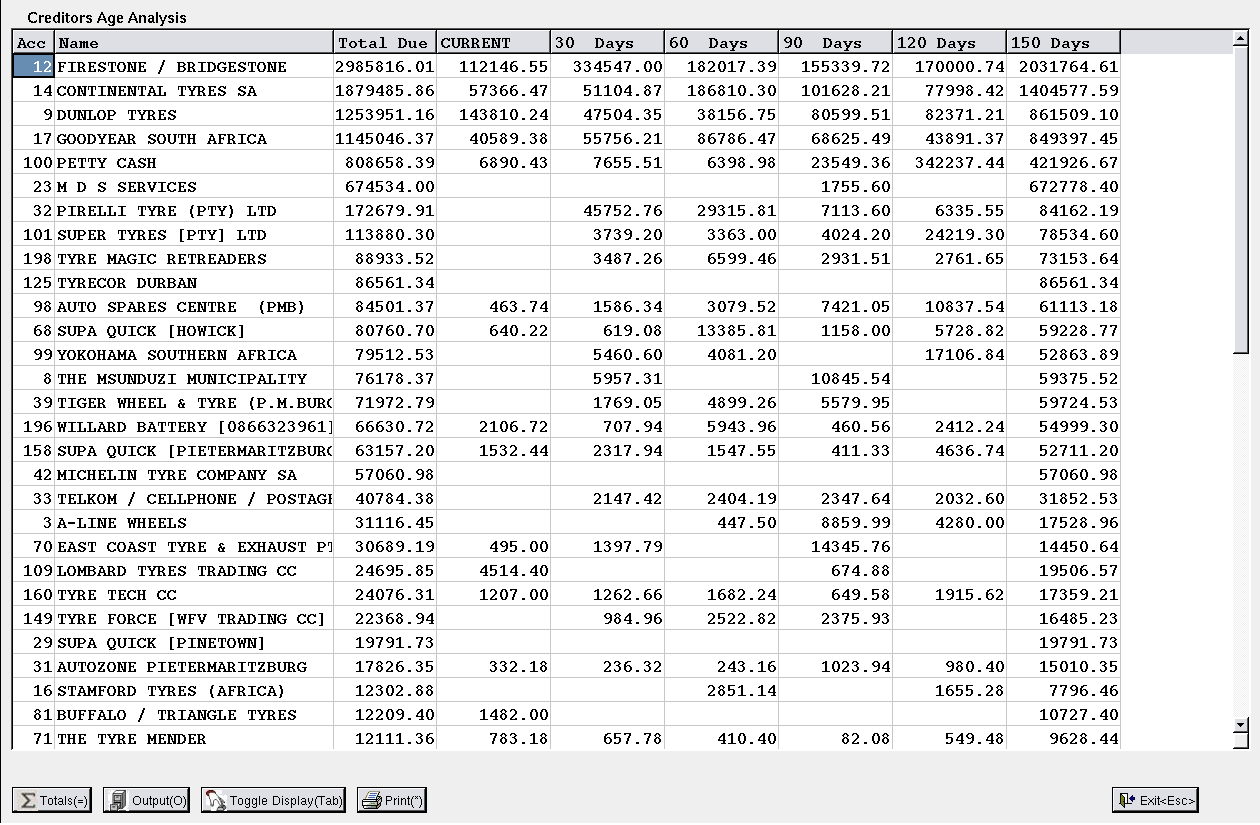 Control Enquiry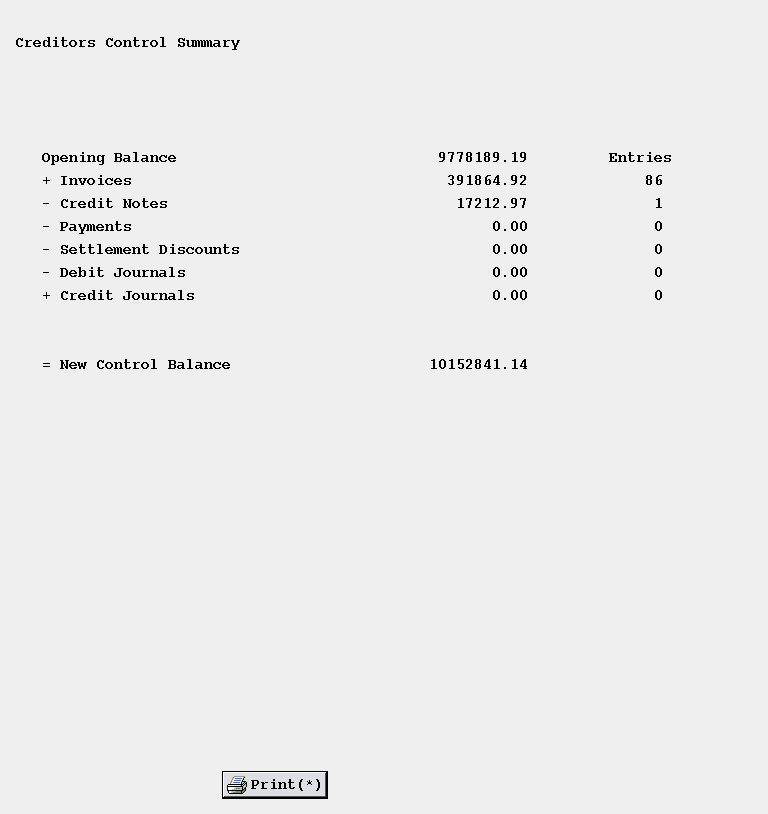 Expense Category and Tax Analysis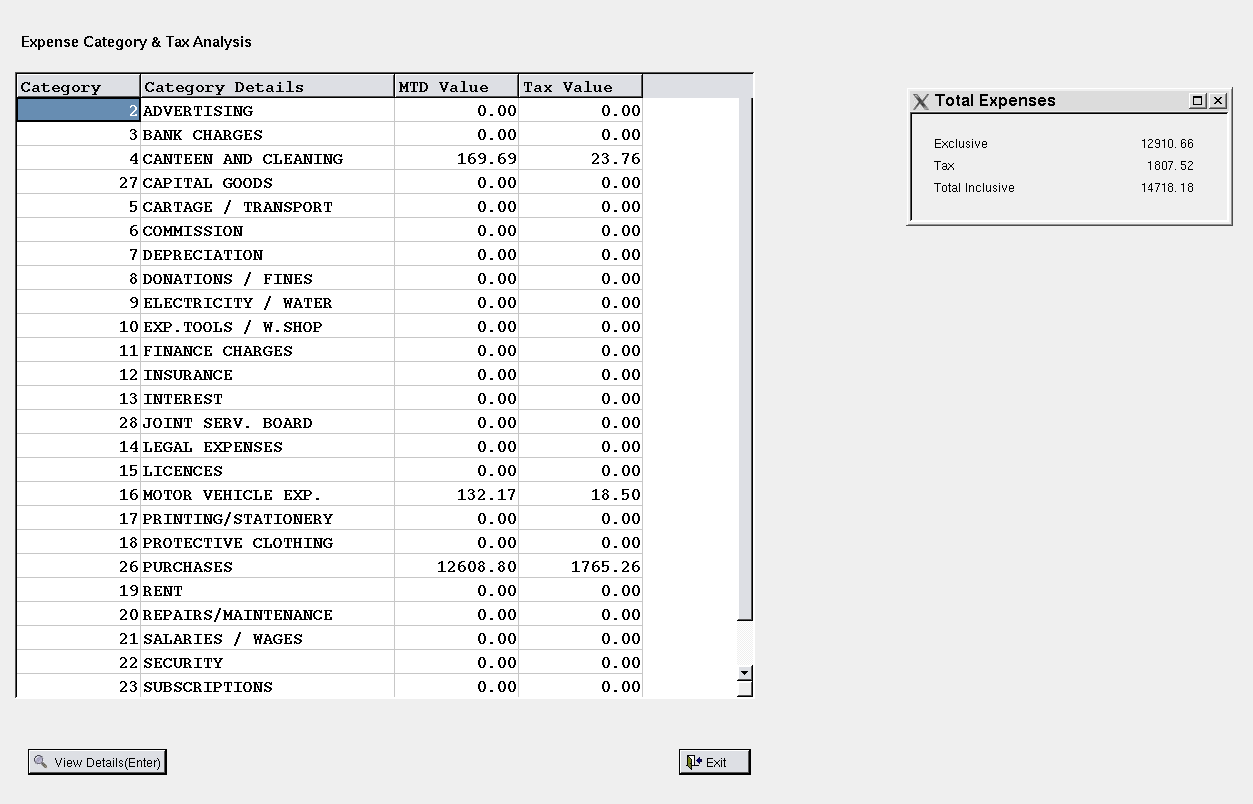 Details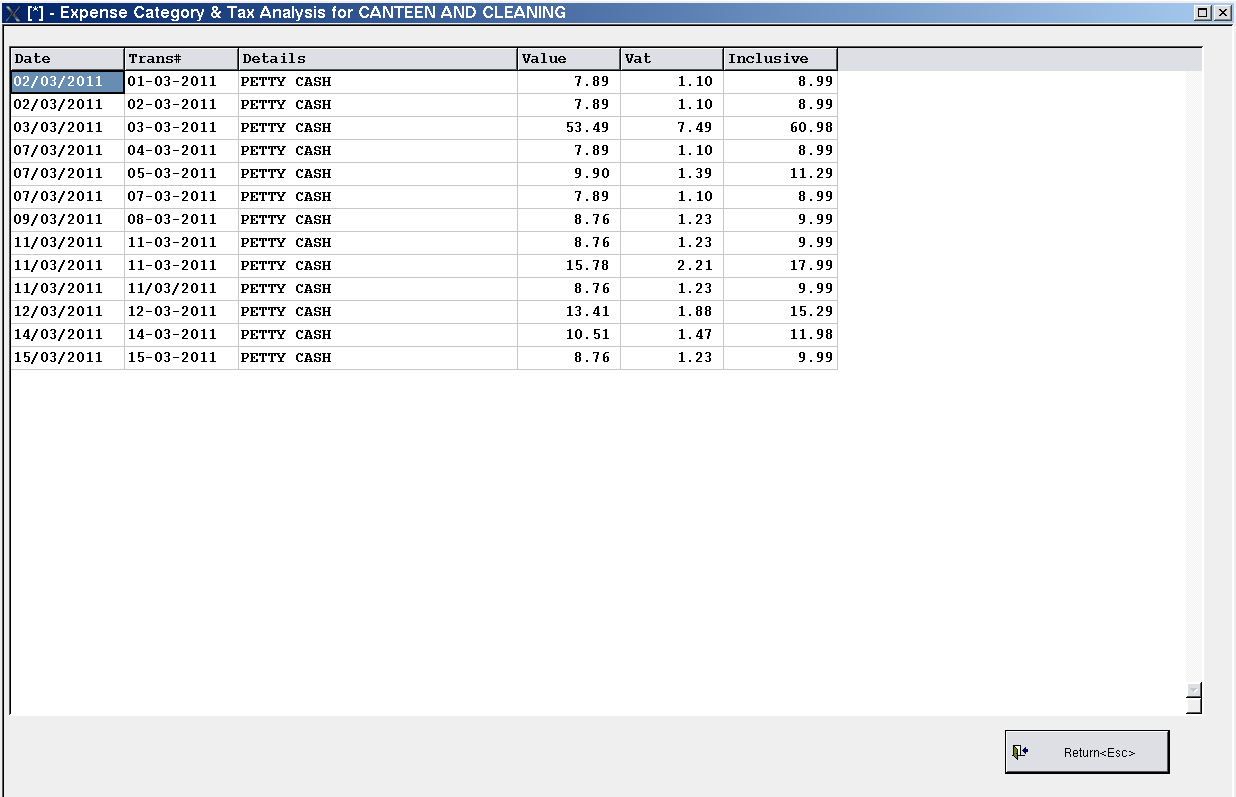 Purchase History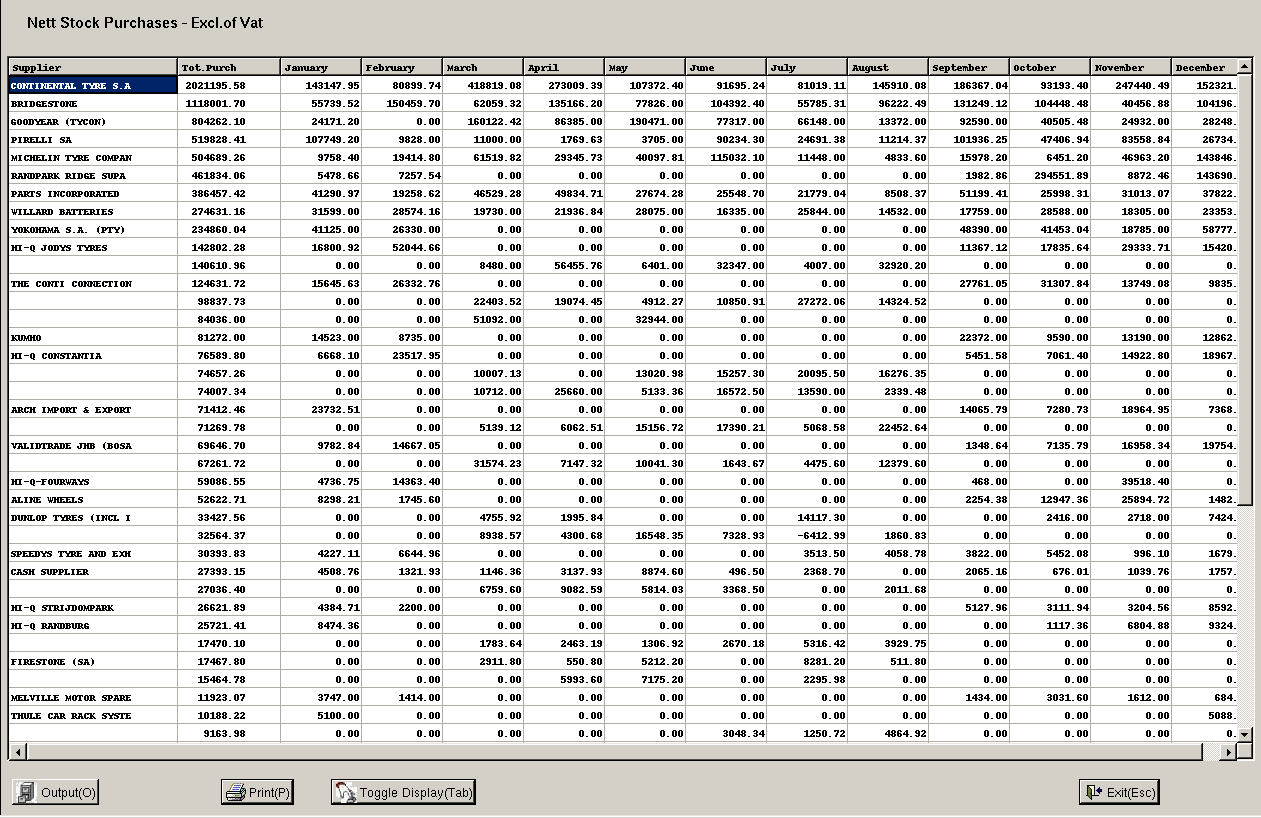 